Языковой отряд « Космос» репетирует творческий номер к концерту. А каким будет этот номер пока секрет.Воспитатель : Сизова Е.И.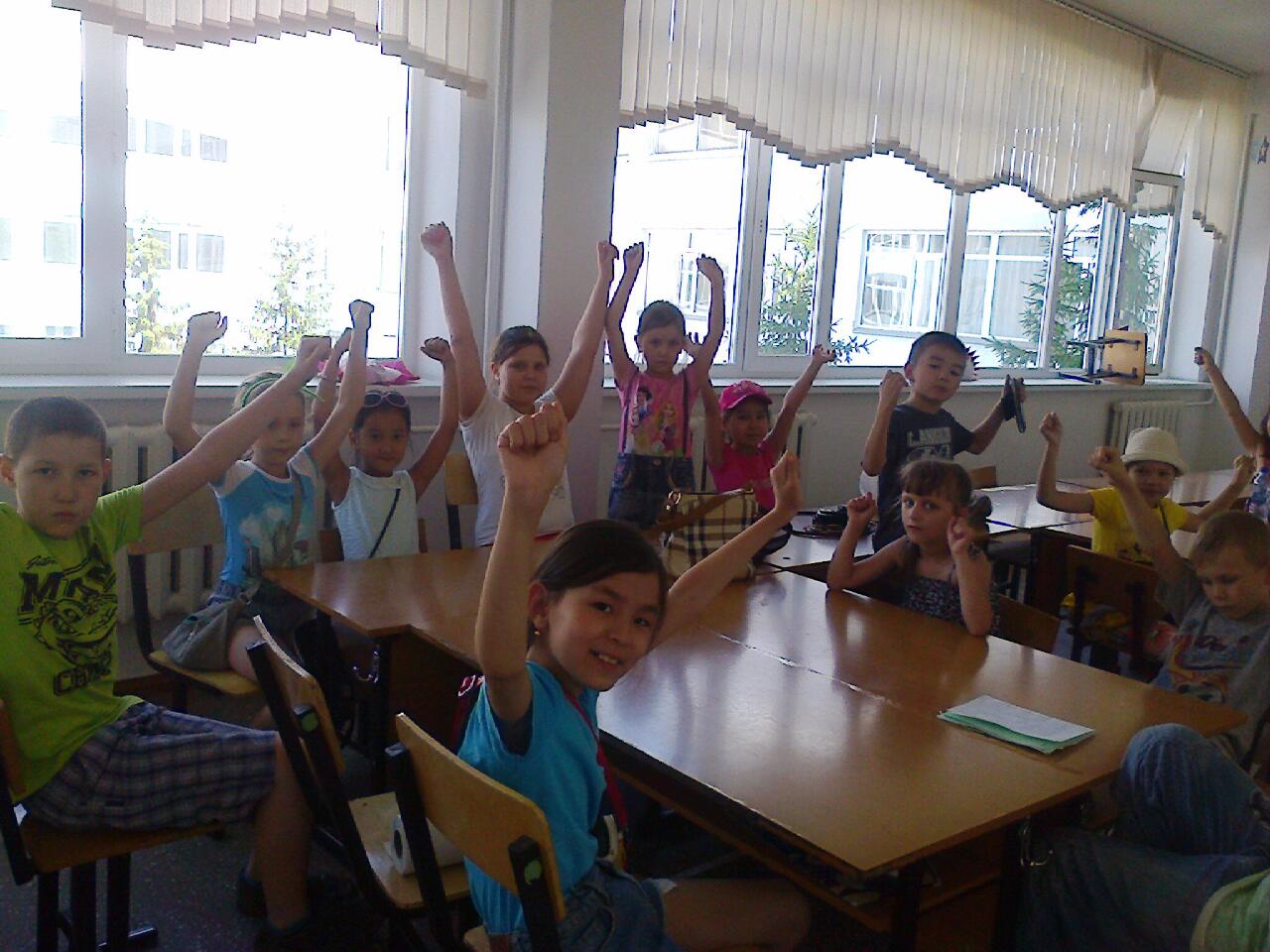 